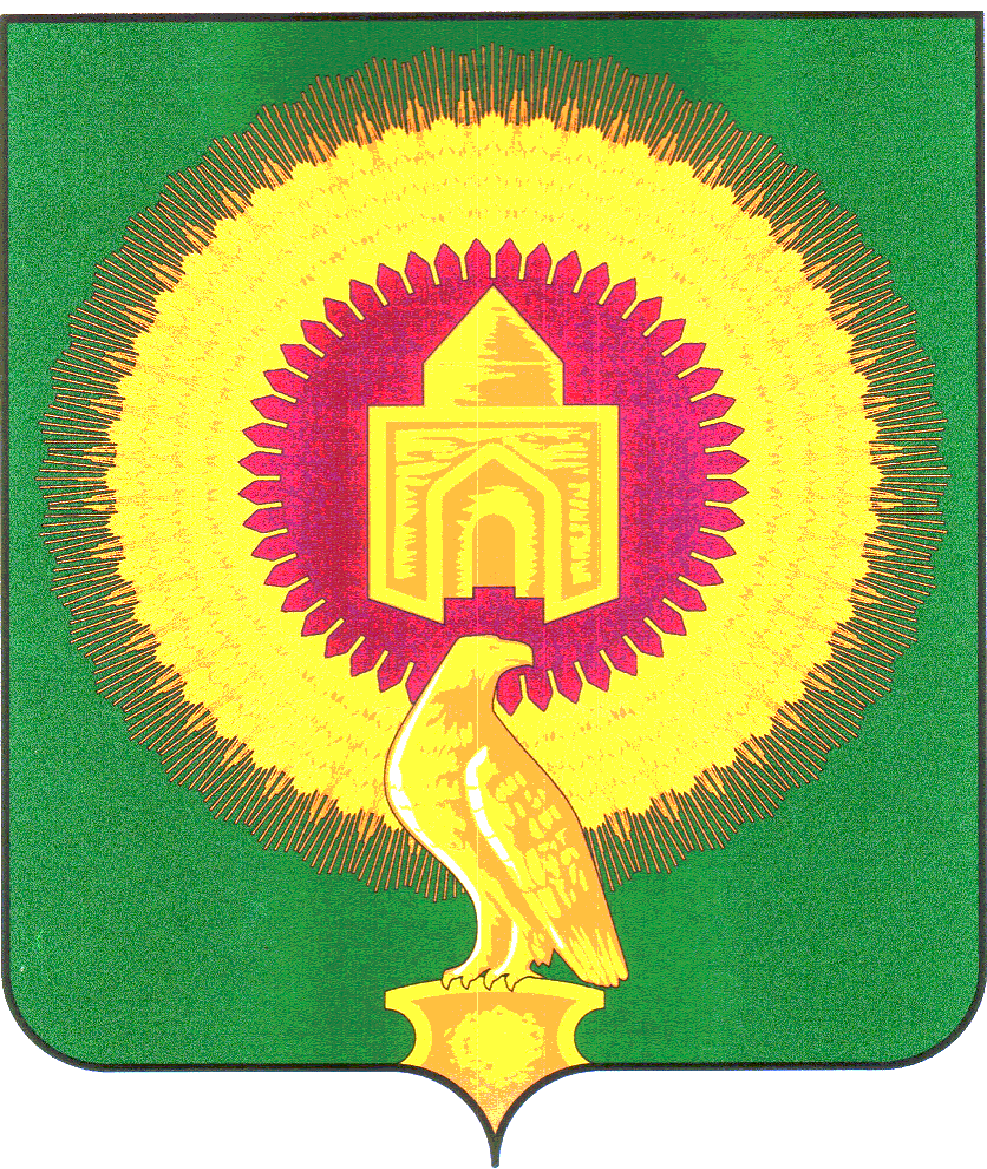 СОВЕТ ДЕПУТАТОВЛЕЙПЦИГСКОГО СЕЛЬСКОГО    ПОСЕЛЕНИЯВАРНЕНСКОГО МУНИЦИПАЛЬНОГО РАЙОНАЧЕЛЯБИНСКОЙ ОБЛАСТИРЕШЕНИЕ От   22.03.2022 года.                                                             № 3с. Лейпциг                                                                                                                      В соответствии с Федеральным законом от 06 октября 2003 года № 131-ФЗ «Об общих принципах организации местного самоуправления в Российской Федерации», Федеральным законом от 08 ноября 2007 г. № 257-ФЗ «Об автомобильных дорогах и о дорожной деятельности в Российской Федерации и о внесении изменений в отдельные законодательные акты Российской Федерации», ставом Лейпцигского сельского  поселения, Совет депутатов Лейпцигского сельского поселенияР Е Ш А Е Т:           1. Внести изменения в перечень  автомобильных дорог общего пользования местного значения Лейпцигского сельского поселения.2. Настоящее решение вступает в силу со  дня его подписания.Глава Лейпцигскогосельского поселения                                                                 Э.Т. ПискуноваПредседатель Совета депутатов                                                                                  А.В. ГоловинаК решению Совета депутатовЛейпцигского сельского поселенияВарненского муниципального района Челябинской областиот 22.03.2022 № 1ПЕРЕЧЕНЬавтомобильных дорог общего пользования местного значения Лейпцигского сельского поселенияСведения о собственнике, владельца автомобильной дорогиНаименование автомобильной дорогиИдентификационный номер автомобильной дорогиПротяженность автомобильной дороги (км)Сведения о соответствии автодороги её участков, техническим характеристикам, класса и категории автомобильной дорогиВид разрешенного использования автомобильной дорогиИные сведенияАдминистрация Лейпцигского сельского поселения Варненского муниципального районаИНН 7428001756КПП 745801001ОКАТО75214835001с. Лейпциг ул. Мира75 214 835 ОП МП 0011,05Общего пользования (ОП)Требует ремонтаАдминистрация Лейпцигского сельского поселения Варненского муниципального районаИНН 7428001756КПП 745801001ОКАТО75214835001с. Лейпциг переулок ул. Мира д.24 до ул. Октябрьская д. 5875 214 835 ОП МП 0020,185Общего пользования (ОП)Требует ремонтаАдминистрация Лейпцигского сельского поселения Варненского муниципального районаИНН 7428001756КПП 745801001ОКАТО75214835001с. Лейпциг переулок ул. Мира д.50 до ул. Октябрьская д. 7675 214 835 ОП МП 0030,635Общего пользования (ОП)Требует ремонтаАдминистрация Лейпцигского сельского поселения Варненского муниципального районаИНН 7428001756КПП 745801001ОКАТО75214835001с. Лейпциг переулок ул. Мира д.42 до ул. Советская д. 8575 214 835 ОП МП 0040,15Общего пользования (ОП)требует ремонтаАдминистрация Лейпцигского сельского поселения Варненского муниципального районаИНН 7428001756КПП 745801001ОКАТО75214835001с. Лейпциг ул. Советская от д. 99 до д. 2475 214 835 ОП МП 0051,05Общего пользования (ОП)Не требует ремонтаАдминистрация Лейпцигского сельского поселения Варненского муниципального районаИНН 7428001756КПП 745801001ОКАТО75214835001с. Лейпциг ул. Советская от д. 24 до д. 1(б)75 214 835 ОП МП 0060,65Общего пользования (ОП)требует ремонтаАдминистрация Лейпцигского сельского поселения Варненского муниципального районаИНН 7428001756КПП 745801001ОКАТО75214835001с. Лейпциг переулок от  ул. Советская д. 14 до ул. Октябрьская д. 2075 214 835 ОП МП 0070,15Общего пользования (ОП)требует ремонтаАдминистрация Лейпцигского сельского поселения Варненского муниципального районаИНН 7428001756КПП 745801001ОКАТО75214835001с. Лейпциг переулок от  ул. Советская д. 54 до ул. Октябрьская д. 3175 214 835 ОП МП 0081,55Общего пользования (ОП)требует ремонтаАдминистрация Лейпцигского сельского поселения Варненского муниципального районаИНН 7428001756КПП 745801001ОКАТО75214835001с. Лейпциг ул. Советская от д. 24 до ул. Молодежная д. 13 75 214 835 ОП МП 0090,425Общего пользования (ОП)требует ремонтаАдминистрация Лейпцигского сельского поселения Варненского муниципального районаИНН 7428001756КПП 745801001ОКАТО75214835001с. Лейпциг ул. Советская от д. 1(б) до МТМ75 214 835 ОП МП 0100,25Общего пользования (ОП)требует ремонтаАдминистрация Лейпцигского сельского поселения Варненского муниципального районаИНН 7428001756КПП 745801001ОКАТО75214835001с. Лейпциг переулок от  ул. Советская д. 90 до ул. Октябрьская д. 4775 214 835 ОП МП 0110,135Общего пользования (ОП)требует ремонтаАдминистрация Лейпцигского сельского поселения Варненского муниципального районаИНН 7428001756КПП 745801001ОКАТО75214835001с. Лейпциг ул. Октябрьская  от д. 74 до д. 50(а)75 214 835 ОП МП 0120,55Общего пользования (ОП) Не требует ремонтаАдминистрация Лейпцигского сельского поселения Варненского муниципального районаИНН 7428001756КПП 745801001ОКАТО75214835001с. Лейпциг ул. Октябрьская  от д. 50(а) до д. 675 214 835 ОП МП 0130,85Общего пользования (ОП)требует ремонтаАдминистрация Лейпцигского сельского поселения Варненского муниципального районаИНН 7428001756КПП 745801001ОКАТО75214835001с. Лейпциг ул. Октябрьская  от д. 52  до христианского кладбища75 214 835 ОП МП 0140,45Общего пользования (ОП)требует ремонтаАдминистрация Лейпцигского сельского поселения Варненского муниципального районаИНН 7428001756КПП 745801001ОКАТО75214835001с. Лейпциг ул. Советская   д. 34 до ул. Юбилейная д.1875 214 835 ОП МП 0150,25Общего пользования (ОП)Не требует ремонтаАдминистрация Лейпцигского сельского поселения Варненского муниципального районаИНН 7428001756КПП 745801001ОКАТО75214835001с. Лейпциг ул. Юбилейная от д. 1 до д. 1775 214 835 ОП МП 0160,555Общего пользования (ОП)требует ремонтаАдминистрация Лейпцигского сельского поселения Варненского муниципального районаИНН 7428001756КПП 745801001ОКАТО75214835001с. Лейпциг ул. Юбилейная переулок школьный75 214 835 ОП МП 0170,355Общего пользования (ОП)Не требует ремонтаАдминистрация Лейпцигского сельского поселения Варненского муниципального районаИНН 7428001756КПП 745801001ОКАТО75214835001с. Лейпциг переулок от  ул. Юбилейная  д. 18 до ул. Молодежная д. 21 75 214 835 ОП МП 0170,155Общего пользования (ОП)требует ремонтаАдминистрация Лейпцигского сельского поселения Варненского муниципального районаИНН 7428001756КПП 745801001ОКАТО75214835001с. Лейпциг ул. Молодежная   до  ул. Степная д. 1275 214 835 ОП МП 0180,425Общего пользования (ОП)требует ремонтаАдминистрация Лейпцигского сельского поселения Варненского муниципального районаИНН 7428001756КПП 745801001ОКАТО75214835001с. Лейпциг ул. 50 лет Победы   75 214 835 ОП МП 0190,655Общего пользования (ОП)требует ремонтаАдминистрация Лейпцигского сельского поселения Варненского муниципального районаИНН 7428001756КПП 745801001ОКАТО75214835001с. Лейпциг ул. Степная   75 214 835 ОП МП 0200,55Общего пользования (ОП)Не требует ремонтас. Лейпциг ул. Степная д. 12 до МТМ75 214 835 ОП МП 0210,45Общего пользования (ОП)Не требует ремонтас. Лейпциг ул. Молодежная д.21  до  мусульманского кладбища75 214 835 ОП МП 0221,05Общего пользования (ОП)Не требует ремонтаст. Саламат ул. Привокзальная от д.1 до д.2575 214 835 ОП МП 0231,35Общего пользования (ОП)требует ремонтаст. Саламат ул. Степная от д. 1 до д. 975 214 835 ОП МП 0241,45Общего пользования (ОП)требует ремонтаст. Саламат ул. Степная от д. 3 до христианского кладбища75 214 835 ОП МП 0240,65Общего пользования (ОП)ст. Саламат от федеральной трассы до христианского кладбища75 214 835 ОП МП 0257,535Общего пользования (ОП)